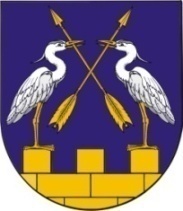 КОКШАЙСКАЯ СЕЛЬСКАЯ       МАРИЙ ЭЛ РЕСПУБЛИКЫСЕ         АДМИНИСТРАЦИЯ  ЗВЕНИГОВО МУНИЦИПАЛ                                            ЗВЕНИГОВСКОГО       РАЙОНЫН КОКШАЙСК           МУНИЦИПАЛЬНОГО РАЙОНА ЯЛ КУНДЕМ          РЕСПУБЛИКИ МАРИЙ ЭЛ АДМИНИСТРАЦИЙЖЕ                      ПОСТАНОВЛЕНИЕ 			                           ПУНЧАЛот 07 февраля  2020 года   №22О внесении изменений  в постановление  администрации муниципального образования «Кокшайское сельское поселение»  от 03.05.2012г.   №59               «О присвоении идентификационных номеров автомобильным дорогам общего пользования МО «Кокшайское сельское поселение»                                                             (в редакции постановления  от 28.10.2019г. №176)На основании  пп.5  п. 1 ст. 15 Федерального закона от 06.10.2003 г.        131-ФЗ «Об общих принципах организации местного самоуправления в Российской  Федерации»,  и в соответствии с Правилами присвоения автомобильным дорогам идентификационных номеров, утвержденными приказом Министерства транспорта Российской Федерации от 07.02.2007г.         № 16 (с изм. и доп.),  руководствуясь  п.5.1  Положения  о Кокшайской сельской администрации,  Кокшайская сельская администрацияПОСТАНОВЛЯЕТ:Внести  изменения в постановление администрации МО «Кокшайское сельское поселение» от 03.05.2012г.  №59  «О присвоении идентификационных номеров автомобильным дорогам общего пользования МО «Кокшайское сельское поселение»  согласно  приложения №1. Настоящее постановление вступает в силу после его обнародования и подлежит размещению на официальном сайте Звениговского муниципального района Республики Марий Эл в информационно-телекоммуникационной сети «Интернет»  по адресу: http://admzven.ru.3.  Контроль за исполнением настоящего постановления оставляю за собой.Глава  Администрации:						П.Н.Николаев   	Приложение №1 к постановлению Кокшайской        сельской   администрации  Звениговского муниципального района Республики Марий Эл                                          от 07 февраля 2020 года  №22Идентификационные  номера автомобильных дорог общего пользования Кокшайского сельского поселенияБондарец Т.Н.  8(83645)68005№ п/пНаименование дорогиИдентификационный номер123село Кокшайсксело Кокшайск1улица Кологривова88-212-850 ОП МП 0012улица Заводская88-212-850 ОП МП 0023улица Больничная88-212-850 ОП МП 0034улица Луговая88-212-850 ОП МП 0045улица Набережная88-212-850 ОП МП 0056улица Нагорная88-212-850 ОП МП 0067улица Майская88-212-850 ОП МП 0078улица Зеленая88-212-850 ОП МП 0089переулок Клубный88-212-850 ОП МП 00910переулок Песчаный88-212-850 ОП МП 01011улица Лесная88-212-850 ОП МП 01112улица Сосновая88-212-850 ОП МП 01213улица Сплавная88-212-850 ОП МП 01314улица Почтовая88-212-850 ОП МП 01415улица Молодежная88-212-850 ОП МП 01516улица 60 лет Октября88-212-850 ОП МП 01617улица Дачная88-212-850 ОП МП 01718улица Приволжская88-212-850 ОП МП 01819улица Западная88-212-850 ОП МП 01920улица Мирная88-212-850 ОП МП 02021переулок Садовый88-212-850 ОП МП 02122улица Восточная88-212-850 ОП МП 02223переулок Солнечный88-212-850 ОП МП 02324улица Дружбы88-212-850 ОП МП 02425переулок Березовый88-212-850 ОП МП 02526улица Энергетиков88-212-850 ОП МП 026поселок Таирпоселок Таир27улица Школьная88-212-850 ОП МП 02728улица Лесная88-212-850 ОП МП 02829улица Новая88-212-850 ОП МП 029123поселок Шуйкапоселок Шуйка30улица Центральная88-212-850 ОП МП 03031улица Савина88-212-850 ОП МП 03132улица Заводская88-212-850 ОП МП 03233улица Лесная88-212-850 ОП МП 03334улица Заречная88-212-850 ОП МП 03435переулок Восточный88-212-850 ОП МП 035деревня Семеновкадеревня Семеновка36улица Полевая88-212-850 ОП МП 03637улица Гагарина 88-212-850 ОП МП 03738улица Лесная88-212-850 ОП МП 03839улица Приволжская88-212-850 ОП МП 03940улица Селиванова88-212-850 ОП МП 04041переулок Луговой88-212-850 ОП МП 04142улица Новая88-212-850 ОП МП 04243переулок Северный88-212-850 ОП МП 043деревня Ялпайдеревня Ялпай44улица Ялпайская88-212-850 ОП МП 04445улица Дорожная88-212-850 ОП МП 045деревня Шимшургадеревня Шимшурга46улица Шимшургинская88-212-850 ОП МП 04647улица Хмелева88-212-850 ОП МП 047село Кокшайск48улица Марины Нееловой88-212-850 ОП МП 048поселок 53 квартал49улица  Пучина88-212-850 ОП МП 049